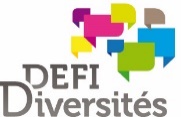 Formation des nouveaux enseignants – 2019/2020Planning des ateliers au choix- 2ieme semestreMardi 4 fév. 2020Jeudi 27 fév. 2020Mardi 10 mars 2020Jeudi 19 mars 2020Jeudi 26 mars 2020Jeudi 23 avril 2020Atelier A44Atelier A28Atelier A31Atelier A209h30–12hComment s’initier à l’analyse de ses activités professionnelles ? Apport de la vidéo formationA. Dubois, J. HuezENSIACETSalle Bibliothèque SPA19h-12hComment tirer parti des services de la bibliothèque ?L. GuillardA.l. AymardA.BerardINSASalle Bib’INSA9h-12hComment introduire de la Pédagogie Active dans les enseignements ? - Témoignages et partages d’expériences.C. CeccutiENSIACETSalle Bibliothèque SPA19h-12hComment produire des screencast ? Pour quel usage ?A. BerardA.L. LugaINSASalle Bib’INSAAtelier A43Atelier A36Atelier A18Atelier A 29Atelier A 0613h30–16h30Cartes mentales, cartes conceptuelles : comment les utiliser dans son enseignement ?M. BetbederENSIACETSalle Bibliothèque SPA113h30–16h30Comment agir face à l’oubli des pré-requis?B. EscrigENSIACETSalle Bibliothèque SPA113h30–17hComment concevoir et mettre en œuvre une évaluation par les pairs ? T.Perennou, L.AdamISAESalle 6111013h30-16h30Comment mettre en œuvre des pédagogies collaboratives en cours comme en TD ?C. RabutINSASalle 10513h30–16h30Comment optimiser ses présentations ? (exercice de microteaching)J.HuezB.EscrigENSIACETSalle Bibliothèque SPA1Mardi 12 mai 2020Mardi 4 Juin 2020Atelier A46Atelier A0513h30-16h30Comment tirer profit de la diversité culturelle de mes étudiants ?L. BedouretINSASalle 10613h30–16h30Comment utiliser une plateforme numérique avec Moodle  (avancé)? A.L. LugaA. BerardINSASalle Bib’INSA